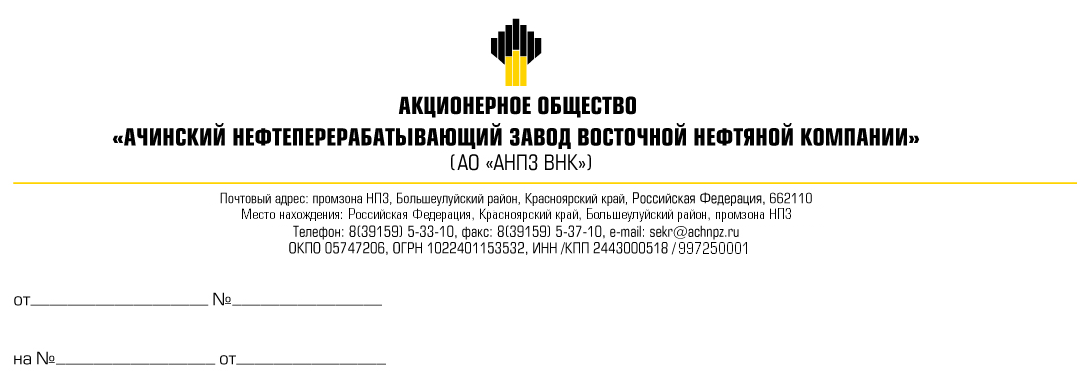 Руководителям организаций(по списку)Запрос на реализацию Уважаемые господа!Уведомляем Вас, что АО «АНПЗ ВНК» предлагает на реализацию  невостребованные ТМЦ: ЛОТ №1                                                                     ЛОТ №2 Реализация продукции проводится на условиях самовывоза со склада АО «АНПЗ ВНК». Лоты неделимы. Условия оплаты – 100% предоплата. Период отгрузки: в течение 60 дней с момента подписания договора.Для участия в запросе цен претендентам необходимо в срок _____________ заполнить и направить пакет документов заказным письмом (экспресс-почтой DHL или аналогичной) / курьерской связью) по адресу: 662110, РФ, Красноярский край, Большеулуйский район, промзона НПЗ, или направить на официальный электронный ящик АО «АНПЗ ВНК»: sekr@anpz.rosneft.ru. В пакет документов необходимо вложить: Для Юр.лица. Первая часть для прохождения предварительной квалификации в АО «АНПЗ ВНК»:  - Учредительные документы Претендента (устав, свидетельство о регистрации, присвоении ОГРН, о постановке на учет в налоговом органе, информационное письмо о присвоении кодов ОКВЭД); - Информация об учредителях до последнего бенефициара на фирменном бланке предприятия;- Выписка из ЕГРЮЛ;- Справку с ИФНС об отсутствии просроченной задолженности по налогам и сборам;- Письмо от банка о наличии денежных средств на расчетном счету на текущую дату (с датой выдачи не более 10 дней до даты направления предложения);- Копия бухгалтерского баланса за предыдущий отчетный год и последний отчётный период;- Копия отчета о прибылях и убытках, либо налоговой декларации, за предыдущий год и последний отчётный период;- Письменное подтверждение безусловного согласия с условиями договора и уведомления о том, что не подписание договора в течение 10 рабочих дней с даты направления ему проекта, а равно этому, направление протоколов разногласий или иных документов, выражающих несогласие с условиями, может расцениваться Продавцом как уклонение от подписания договора и служить поводом для отмены решения о признании данного Участника победителем. Подтверждение оформляется на бланке предприятия;- Письмо о готовности произвести 100% предоплату в течении 5 рабочих дней после подписания договора купли-продажи.    Претендентам, имеющим действующую аккредитацию в АО «АНПЗ ВНК», представление уставных и регистрационных документов не требуется.        Для Физ.лица1.	Копия паспорта  (серия, номер, кем и когда выдан), телефон.2.	Копия ИННВторая часть заявки (коммерческая) подается претендентом одновременно с первой, но в разных конвертах или файлах. На конверте указать: Рыбак Е.Н. и наименование лота. В случае предоставления на электронный ящик АО «АНПЗ ВНК» заявка подается в архивном файле, название которого должно состоять из наименования реализации и номера лота (если имеется) в формате .rar или .zip, защищенном паролем. Пароль для открытия файлов направляется претендентом также по электронной почте не ранее даты и времени окончания приема заявок и не позднее 1 дня после окончания приема заявок с указанием наименования процедуры реализации и номера лота. Коммерческое предложение, оформленное на фирменном бланке организации, заверенное печатью, с предлагаемой Вашей организацией ценой без НДС за 1 единицу измерения.К оферте должна быть приложена доверенность или иной документ, подтверждающий право подписи.Обязательным условием допуска к участию в процедуре реализации (для Юр.лиц) является наличие действующей аккредитации контрагента на АО «АНПЗ ВНК». * Настоящее приглашение не является офертой и ни при каких обстоятельствах не может квалифицироваться как приглашение принять участие в торгах, порядок которых регулируется ст.ст. 447-449 ГК РФ.С уважением,И.о.Заместителя Генерального директора по МТО, транспорту 	                                                                                       Островская К.В.__________________СП: ОМТСисп. Рыбак Е.Н.	тел. 39-81e-mail: RybakEN@achnpz.ruКСМНаименованиеЕД.ИЗМ.ко-во12341431066Бочка б/ушт.381088390Бочка металлическая 200л б/ушт.6911088390Бочка металлическая 200л б/ушт.31015401Бочка металлическая под химреагентышт.971015401Бочка металлическая под химреагентышт.9КСМНаименованиеЕД.ИЗМ.ко-во12341080781Задвижка 30лс15нж1 150х25 ХЛ1 фл.кр.КМП21068516Задвижка 30лс41нж 350х16 фл.кр.КМП21067263Задвижка 30лс45нж 80х160 ХЛ1 фл.кр.КМП21113421Задвижка 30лс915нж 250х40 ХЛ1 эл/пр фл.КМП41300664Задвижка 30лс915нж 80х40 ХЛ1 AUMA фл.кр.КМП31234801Задвижка 30лс941нж 50х16 AUMA SAExC10.1КМП11158411Задвижка 30лс941нж 80х16 ХЛ1 А эл/пр фл.КМП91293631Задвижка 30лс941нж 80х16 ХЛ1 А эл/пр фл.КМП31113426Задвижка 30лс964нж 150х25 ХЛ1 эл/пр фл.КМП11167269Задвижка 30нж541нж1 400х16 УХЛ1ШТ11226002Задвижка 30нж76нж 50х63ШТ11017682Задвижка 30с45нж1 80х160 ХЛШТ11262294Задвижка 30с46нж 400х6 фл.кр.КМП21164292Задвижка 30с515нж 350х40ШТ11463625Задвижка 30с576нжС 250х63 ХЛ1 привар.ШТ31012873Задвижка 30с64нж 250х25 клиноваяШТ11006308Задвижка 30с76нж 200х63 ХЛ клиноваяШТ21027938Задвижка 30с76нж 50х64 клиновая фл.кр.КМП301027938Задвижка 30с76нж 50х64 клиновая фл.кр.КМП21261305Задвижка 30с907нж 600х25 эл/прКМП11161723Задвижка 30с915нж 200х40 эл/пр фл.кр.КМП11031224Задвижка 30с941нж 250х16 эл/пр отв.фл.крКМП11157425Задвижка 30с941нж 350х16 эл/пр фл.кр.КМП71157425Задвижка 30с941нж 350х16 эл/пр фл.кр.КМП51010226Задвижка 30с941нж3 250Х16 клиноваяШТ11039680Задвижка 30с976нж 300х63 ХЛ эл/пр фл.кр.КМП11281677Задвижка 30с976нжБ 200х64 ХЛ AUMA фл.кр.КМП11047721Задвижка 30с98нжМ 150х25ШТ11235752Задвижка 30ч530бр 600х10 У2 DШТ11008890Задвижка 30ч6бр 350х10ШТ11008717Задвижка 30ч6бр 50х10ШТ81008718Задвижка 30ч6бр 80х10ШТ251178525Задвижка 31лс45нж 25х160 ХЛ1 А муфтоваяШТ21024619Задвижка 31лс45нж 40х160 ХЛ запорнаяШТ51212775Задвижка 31лс918нж 50х63 AUMA SAExC 01.1КМП11532295Задвижка 31нж516нж 300х100 УХЛ1ШТ11011405Задвижка 31с18нж 50х63 клиноваяШТ51094791Задвижка 31с31нж 300х16 А фл.кр.КМП11008307Задвижка 31с45нж 100х250 клиноваяШТ41006073Задвижка 31с45нж 50х160 ЗКЛ2 ХЛШТ91006074Задвижка 31с45нж 80х160ШТ101006074Задвижка 31с45нж 80х160ШТ11047358Задвижка 880-200-ЦЗ 200х380ШТ21042827Задвижка ЗКС.Ф 40.160 40х160 фл.кр.КМП81504887Задвижка ЗС 300.63.3311 300х63ШТ21504890Задвижка ЗС 300.63.3311 300х63 эл/прКМП161504890Задвижка ЗС 300.63.3311 300х63 эл/прКМП11132266Задвижка МА 11121-10 350х16 ХЛ1 фл.кр.КМП3